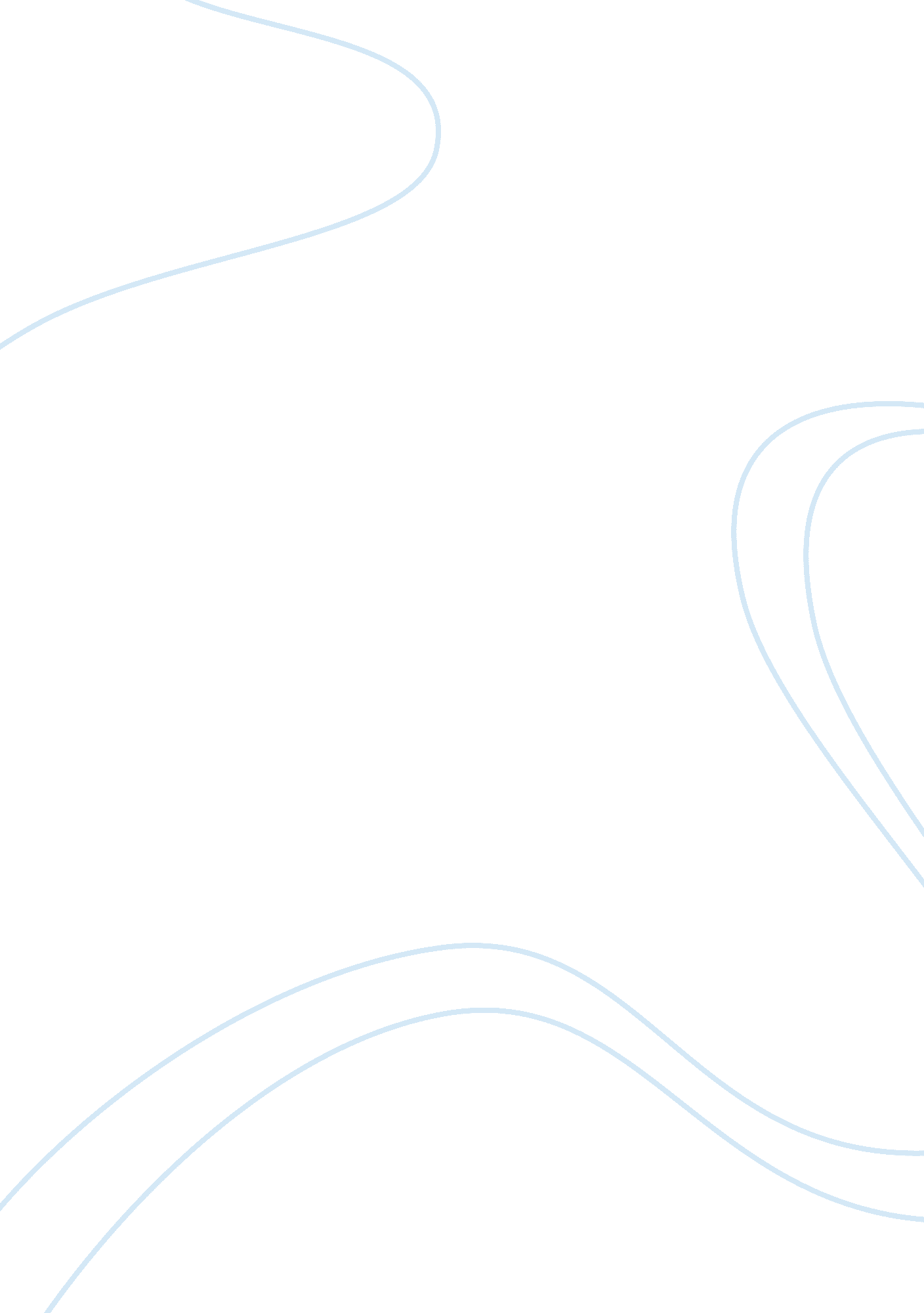 Why i want to do my rural rotations in western australia and my rural location of...Health & Medicine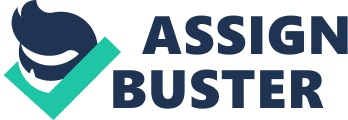 
I have, in my entire life, been fond of rural life and the rural environment in general, a fact that has developed my desire and commitment to participate in rural rotation. There are however a number of reasons why I am particularly interested in Western Australia. One of the reasons is because this is my native locality, where I was born and I grew up. I have as a result developed a personalized affection for the region and have longed to be actively involved in serving it. I would also want to base my career development in community service. Another reason why I would like to do my rural rotation in Western Australia is that having been by childhood locality, I am familiar with the environment and the culture among the natives. This will, as a result, facilitate my ability to learn and to deliver in the region (Kilgallon and Thompson, p. 74). 
I am however open to settling in any location within Western Australia because the region has homogeneous characteristics. My decision to accept any location within the region is because my core objective is to work in a familiar area for effective delivery to the society and not to a particular section or community. 

Works cited 
Kilgallon, Kate, and Thompson, Janet. Mentoring in Nursing and Healthcare: A Practical Approach. Oxford, UK: John Wiley & Sons, 2012. Print. 